           BIOGRAPHY             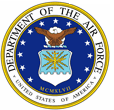 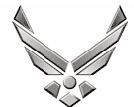 UNITED STATES AIR FORCEMAJOR Loralie E. HodgesMajor Loralie E. Hodges is the sole Optometrist at the 509th Medical Group, Whiteman Air Force Base, Missouri. She provides direct operational and readiness support for 15,000 beneficiaries at the world’s only active duty B-2 wing.  Major Hodges graduated with honors with two Bachelor degrees from Friends University in 2002. She then graduated with honors from The University of Missouri-Saint Louis College of Optometry in 2006. Upon graduating, she worked as an associate in a private practice in south central Kansas. In September 2007 she completed Commissioned Officer Training at Maxwell AFB. She has served in medical humanitarian missions in Chile, Jamaica, Mexico, Ecuador and provided support and supplies for a mission to Guatemala. EDUCATION2002 Bachelor of Science in Biology, Bachelor of Art in Spanish, Friends University, Wichita, KS2006 Doctor of Optometry, University of Missouri-St. Louis, St. Louis, MO2007 Commissioned Officer Training, Maxwell AFB, AL2011 Squadron Officer School, Maxwell AFB, AL2016 Air Command and Staff College, Maxwell AFB, AL, by correspondenceASSIGNMENTS1. September 2007 - November 2010, Optometrist, 10th Aerospace Medicine Squadron, United States Air Force Academy, CO2. November 2010 - November 2014, Optometry Flight Commander, 22nd Aerospace Medicine Squadron, McConnell AFB, KS3. November 2014 – May 2018, Optometry Flight Commander, 86th Aerospace Medicine Squadron, Ramstein AB, Germany4.  May 2018 – January 2021, Optometry Flight Commander, 9th Operational Medical Readiness Squadron, Beale AFB, CA5.  February 2021 – present, Optometrist, 509th Operational Medical Readiness Squadron, Whiteman AFB, MOMAJOR AWARDS AND DECORATIONSMeritorious Service Medal with oak leaf clusterAir Force Commendation Medal with oak leaf clusterMeritorious Unit Award with three oak leaf clustersAF Outstanding Unit Award with three oak leaf clustersEFFECTIVE DATES OF PROMOTIONCaptain June 2007Major April 2013(Current as of September 2021)